LES ESPACES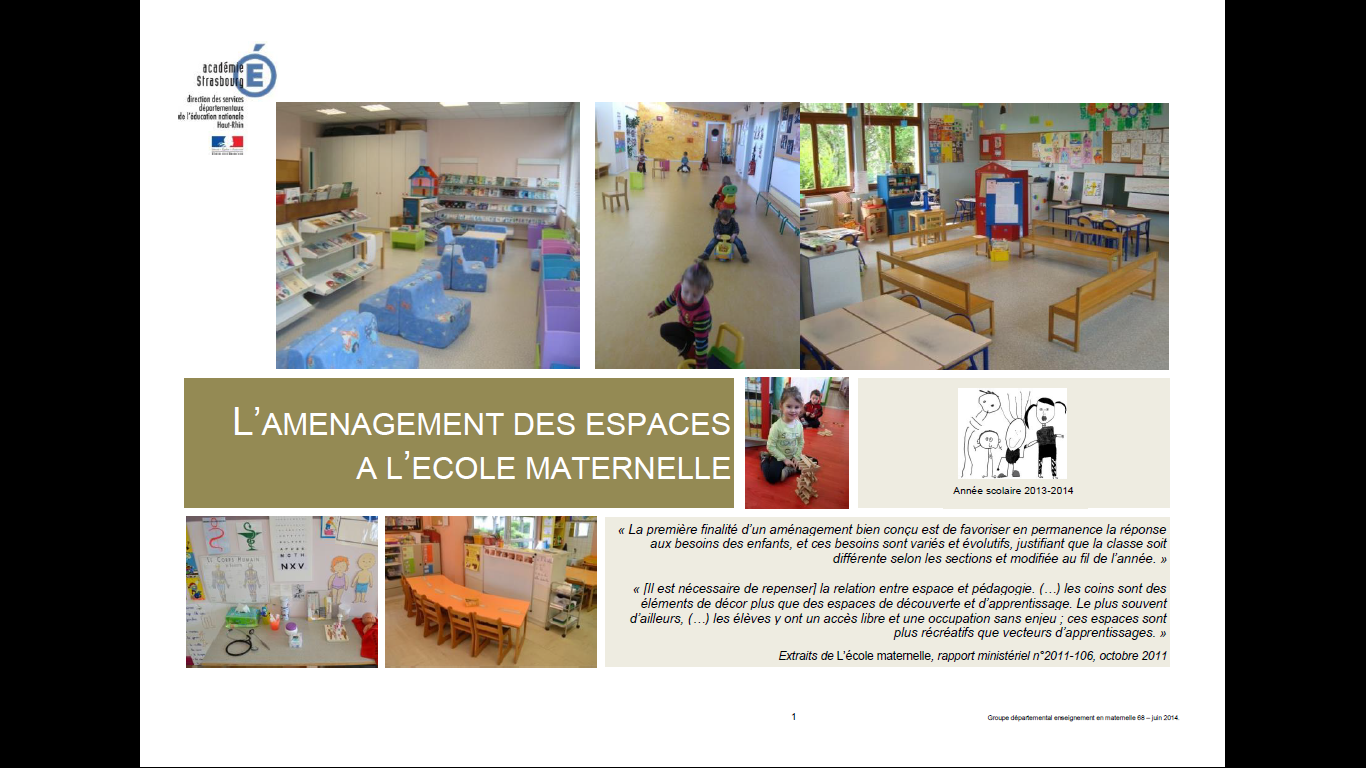 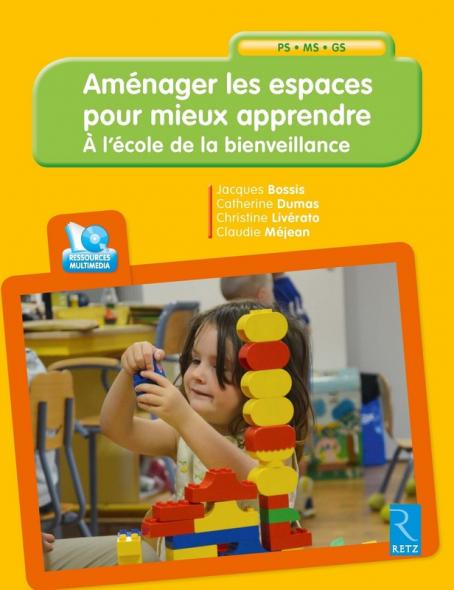 ESPACE DE SOCIALISATIONESPACE DE SOCIALISATIONESPACE DE SOCIALISATIONEspace central : rencontres, échanges, communication (on doit se voir pour échanger)Espace d’interactions ritualisées, d’institutionnalisation, de lancement d’activité, de jeux libres, d’apprentissages divers.Des bancs à dossier pour les PSUn chevalet ou un tableau conférencier, ou un tableau blanc où on peut ponctuellement afficher.On y est pour parler, partager les projets de la classe.Domaine : MOBILISER LE LANGAGE DANS TOUTES SES DIMENSIONSDomaine : MOBILISER LE LANGAGE DANS TOUTES SES DIMENSIONSDomaine : MOBILISER LE LANGAGE DANS TOUTES SES DIMENSIONSL’écritEspace graphisme et  de découverte de l’écritSupports : papier, carton, ardoise, tableaux blancs de tailles et formats différentsOutils d’écriture variés Piste graphiquePlans variésVeiller à ce que les enfants aient les pieds au sol.Affichages référents (bonne tenue du stylo)Affichages transitoiresProductions finaliséesEspace lecture, écoute, bibliothèqueRéseau littéraireEspace livres de la classe = de taille réduite. Doit être calme, accueillant et confortable. Livres en lien avec les projets en cours.Délimiter (linoléum de couleur, coussins, sièges, banquettes…) présentoir, bac, étagère, casiersupports : albums, documentaires, imagiers, périodiques, recueil de chants et comptines, cahier de vie collectifCD écoute de lecturesAffichages : abécédaires, réseaux littéraires, affichage mettant en évidence la structure d’un récitDomaine : CONSTRUIREE LES PREMIERS OUTILS POUR STRUCTURER SA PENSEEDomaine : CONSTRUIREE LES PREMIERS OUTILS POUR STRUCTURER SA PENSEEDomaine : CONSTRUIREE LES PREMIERS OUTILS POUR STRUCTURER SA PENSEEDécouvrir les nombres et leur utilisationJetons, cubes, bouliers, planches, jeux, désCrayons, ciseaux, règle…Feuilles blanches, quadrillées, supports numériques…Sablier, balance, minuteur, décimètre, ficelle…Jeux du commerceEspace avec des manipulations libres ou dirigées.Possibilité de proposer des défis : Exemple : pour l’objectif « faire correspondre deux quantités - dénombrer » : rapporter du magasin le nombre de fèves correspondant au nombre de galettes. (des galettes en carton et des fèves dans un bac à distance.Explorer les formes, des grandeurs, des suites organiséesJetons, cubes, bouliers, planches, jeux, désCrayons, ciseaux, règle…Feuilles blanches, quadrillées, supports numériques…Sablier, balance, minuteur, décimètre, ficelle…Jeux du commerceEspace avec des manipulations libres ou dirigées.Possibilité de proposer des défis : Exemple : pour l’objectif « faire correspondre deux quantités - dénombrer » : rapporter du magasin le nombre de fèves correspondant au nombre de galettes. (des galettes en carton et des fèves dans un bac à distance.Domaine : EXPLORER LE MONDEDomaine : EXPLORER LE MONDEDomaine : EXPLORER LE MONDESe repérer dans le temps et l’espaceespace du tempsAffichages : emplois du temps, éphémérides, calendriersMusée : des objets du passé et leur version contemporaineOutils et supports pour construire sa propre temporalité : Cahier de vie (mémoire des projets passés, et qui permet de se souvenir), les photographies familiales qui permettent  de prendre conscience qu’on a grandiLes objets permettant de mesurer le temps (sablier, horloge, chronomètre) ou le temps qui reste (minuteur)Les documentaires qui font référence au passé.Les contes traditionnels (pour se projeter dans « jadis »L’arbre généalogiqueLa fréquentation des affichages temporels ne suffisent pas à l’enfant pour construire sa propre temporalité. Ne pas confondre les activités avec les supports. Ce sont les activités elles-mêmes, vécues par les enfants au fil de la journée qui permettent de construire la notion du temps qui passe.L’espace-temps se construit progressivement, tout au long de l’année scolaire et des trois ans de maternelle.Explorer le monde du vivant, des objets et de la matièreEspace pour manipuler et construireEspace sensorielType d’activitésTransvasements : eau, graines, pâtes, sable…Appropriation d’objets fonctionnels : pinces à linge, lacets, fermeture éclair, aimants, balances, loupes…Adresse : toupie, pêche au canard, boulonnage, vissage…Construction : cubes, briques, blocs, pièces de bois…Matériaux : Eau, terre, sable, graines, bois, carton, plastique…Outils + ustensilesInstallation : Dans la salle de classe, au sol, sur un espace plan, dans une cuve ou un bac.Mobilier : Tables en îlots, plan vertical pour affichage, Exploration tactile : Matière : poudres, graines, plumes, tissus, papierPâte à modelerBoite à toucher …Espace olfactif : boîte à senteurs, sachets à odeurs…Espace sonore : Instruments fabriqués en classe, instruments conventionnels…Espace d’exploration visuelleEchanger, acquérir un vocabulaire spécifique : champ lexical des matières, étapes pour la construction, vocabulaire spatial, géométriqueReconnaître, nommer, décrire, comparer…Les espaces de manipulation et de construction vont être les vecteurs de l’apprentissage, mais les laisser seulement en libre-service ne suffirait pas. Leur utilisation devra donc comprendre des temps de découverte, d’apprentissage et des temps de réinvestissement.Rechercher l’articulation entre la manipulation et la verbalisation qui vont permettre à l’élève de construire les apprentissages. Photographies, dessins, notes prises sous forme de dictée à l’adulte sont autant d’aides à la conceptualisation.En lien avec les projets de classe. Ne sont pas permanentsDomaine : AGIR S’EXPRIMER, COMPRENDRE A TRAVERS LES ACTIVITES ARTISTIQUESDomaine : AGIR S’EXPRIMER, COMPRENDRE A TRAVERS LES ACTIVITES ARTISTIQUESDomaine : AGIR S’EXPRIMER, COMPRENDRE A TRAVERS LES ACTIVITES ARTISTIQUESEspace de pratique artistiqueEspace d’affichage et de consultationEspace muséeEspace d’accrochageMobilier : Plan vertical, plan horizontal, plan inclinéMatériel : Différents outils, différentes matières, différents supportsAffichage : reproduction d’œuvres, ouvrages et magazines d’art, images variées, répertoires de formes, de couleursPrésentation et mise en scène de collections individuelles et collectivesPrésentation des compositions plastiques des élèves. Exploration, découverte, entraînement, réinvestissementIl peut être présent dans différents lieux de l’école.Cet espace a vocation à être vu et visité par tous les usagers de l’école.Domaine : AGIR S’EXPRIMER, COMPRENDRE A TRAVERS LES ACTIVITES PHYSIQUESDomaine : AGIR S’EXPRIMER, COMPRENDRE A TRAVERS LES ACTIVITES PHYSIQUESDomaine : AGIR S’EXPRIMER, COMPRENDRE A TRAVERS LES ACTIVITES PHYSIQUESEspaces moteursLa salle d’activitésDes objets à déplacer dans la salle de classe : poussettes, ballons sauteurs, chariots, caddies, bacs à roulettes, jouets à tirer, trottinettesCheminements : dalles de moquette, linges, plots, empreintes, cordes, laines, rochers… de couleurs différentes, qui se croisent, parallèles…Couloir ou salle d’activité si elle est visible de la classe.Matériel souhaité : 10 tapisCônesJalonsPinces fixationCerceauxLanières de marquageBriquesPlanchesSoucoupes souples de délimitationBalles, ballonsBlocs moussePlan inclinéPoutre…Répond au besoin de bouger des PSLes grands peuvent tester de courts parcours par exemple, à partir de schémas sur des fiches.Veiller à ce qu’aucun objet dangereux n’empiète sur l’aire d’activité. Eviter d’encombrer les murs avec du matériel.              Espace d’imitation ou symboliquesEspace d’imitation ou symboliquesEspace d’imitation ou symboliquesMaison (cuisine, chambre...)Magasin d’alimentationCf. doc du site du pôle maternelle 68La fréquentation de ces espaces n’est pas réservée exclusivement à l’accueil. Espace numériqueEspace numériqueEspace numériqueTableau numérique interactifordinateurRituelsSituation d’apprentissageMise en communProjetsPour l’enseignant : Pour les élèves : Pour les parents Le numérique est un outil qui peut être intégré dans presque tous les domaines d’apprentissage de la maternelle. En collectif, en atelier dirigé ou en autonomie.Garder des traces d’activitésS’entraîner (à copier des mots, des phrases…)communicationsignalétiquesignalétiquesignalétiqueElle doit être lisible.Etablir des liens entre les apprentissages en cours, et l’espace.Elle doit être lisible.Etablir des liens entre les apprentissages en cours, et l’espace.Elle doit être lisible.Etablir des liens entre les apprentissages en cours, et l’espace.AffichagesAffichagesAffichagesLes référents doivent être en relation avec le vécu de la classe. Certains sont permanents et d'autres temporaires : enlever et ranger ceux qui ne servent plus). De plus, pour faciliter la recherche d'informations des élèves, il est important de conserver le même emplacement d'affichage et donc d'en prévoir l'emplacement à l'avance.Les référents doivent être en relation avec le vécu de la classe. Certains sont permanents et d'autres temporaires : enlever et ranger ceux qui ne servent plus). De plus, pour faciliter la recherche d'informations des élèves, il est important de conserver le même emplacement d'affichage et donc d'en prévoir l'emplacement à l'avance.Les référents doivent être en relation avec le vécu de la classe. Certains sont permanents et d'autres temporaires : enlever et ranger ceux qui ne servent plus). De plus, pour faciliter la recherche d'informations des élèves, il est important de conserver le même emplacement d'affichage et donc d'en prévoir l'emplacement à l'avance.L’espace des parentsIl est important d’accueillir les parents dans l’école, de les aider à se familiariser avec le fonctionnement de l’école. Prévoir : Un affichage permanent avec la présentation synoptique des programmes Un affichage évolutif sur les apprentissages et les projets pédagogiques en coursUn affichage pour des communications diversesL’espace des parentsIl est important d’accueillir les parents dans l’école, de les aider à se familiariser avec le fonctionnement de l’école. Prévoir : Un affichage permanent avec la présentation synoptique des programmes Un affichage évolutif sur les apprentissages et les projets pédagogiques en coursUn affichage pour des communications diversesL’espace des parentsIl est important d’accueillir les parents dans l’école, de les aider à se familiariser avec le fonctionnement de l’école. Prévoir : Un affichage permanent avec la présentation synoptique des programmes Un affichage évolutif sur les apprentissages et les projets pédagogiques en coursUn affichage pour des communications diverses